    8大森林樂園104年春節文創鉅獻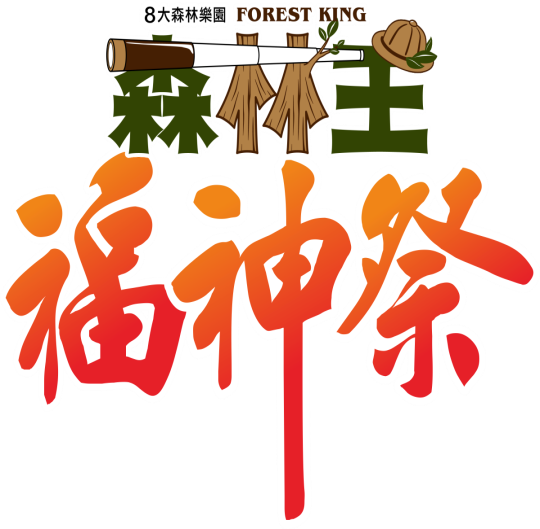 歡樂的福氣森林             到8大‧沾福氣‧帶福氣                 【森林王的緣起】                8大森林是由八個神秘又奇幻的森林族群組合而成！森林中有一位勇猛並且能力高強的『森林王』，他守護著森林裡各族的居民們，幫他們解決困難和實現願望。    為了考驗勇者們的意志，增加勇者們的實力，森林王和8大群族共同設下許多層層關卡要來讓熱血又勇敢的勇者們挑戰！每個森林族群，有各自的首領關主，只有通過他們的考驗，才能繼承森林王的意志，打敗邪惡魔法師鱷魚克拉克！    除了挑戰8大族群的層層關卡外，森林王國度也會定期舉辦各種祭祀慶典來鼓舞人民的士氣及歡度節慶，『森林王－福神祭』即將登場邀請你一起進入『森林王』的歡樂國度，朝著實現成為『森林王』的夢想前進！             【關於森林王－福神祭】     森林王一年一度的歡樂【福神祭】即將登場，初春！一年之始，森林王裡一片欣欣向榮，歡天喜地福氣祥和聖地，『森林王－福神祭』將帶給大家無數的『福』『氣』旅程！   『福神祭』將由樹族長老「歐德爺爺」帶領森林裡的居民們，即將展開一場具歡樂又福氣的神話祭典，在這春暖花開的季節，春回大地萬物悄悄的伴隨著彩蝶翩翩飛舞，『森林王的福神』、『台灣的福神』、『世界的福神』、 、、都將帶給大家無數的歡樂福氣，沾到福氣、並將這難得的福氣帶回家傳送給身邊的家人、愛人、每一個人、、、、壹、活動名稱：森林王 － 福神祭貳、活動時間：104年2月1日 － 104年3月31日參、活動地點：屏東８大森林樂園肆、指導單位：交通部觀光局、屏東縣政府伍、承辦單位：８大森林樂園陸、活動主旨：         配合響應觀光遊樂業創新服務與經營，導入政府輔導資源、地方產業特色與文創元      素，促使產業升級，發揮觀光領航的聚客效果，春節期間透過文創加值設計『森林王      －福神祭』將帶給遊客深化福氣體驗，強化文創商品增進消費，進而提升觀光遊樂業      品牌行銷能力，帶動產業發展，提升觀光產值。柒、活動內容：福神喜氣文創主題呈現 ※  ＊ 福神祭設計『8大福神』、『國內福神』、『國外福神』三大主題            1、8大福神以『森林王』象徵園區的8個族群故事來帶給大家福氣。            2、國內福神以國內民間著名的神明及廟宇文化習俗來呈現福氣。            3、國外神明以國外神話著名的神及故事由來簡介來呈現福氣。           ※ 春節歡樂文創「福神祭」福氣登場 ※一、福象烈斯：（二層樓高）           矗立在森林王入口處，身材高大將近二層樓高，他是森林王國度的守護神，庇護       每一個進入森林裡的人民的安全。他高大的身軀、到訪的民眾都必須穿過福象烈斯的       腳下，來接受他的洗禮，象徵『穿越大象腳、霉運全去了、福神已來到、壞事皆可拋』           福相烈斯也會不斷的從鼻子噴出『福氣』讓來到森林王的人民都能『沾福』、『惜氣』！二、福氣盈門：           森林王為所有居民建造了一座『送晦橋』和『迎富門』，讓走過『送晦橋』的居        民，代表去年的不順利全部去除；再走過『迎富門』則代表新年好運旺，財運都跟        著走。森林王在每一次的慶典活動都會邀請來到森林王的人民一起『送晦迎富』！三、比利肯神：（日本喜神）	          Billiken的由來，源自於美國藝術教師一個可愛的夢，據他說在夢中見到這個精     靈，因為手太短搔不到自己的腳底板而苦惱，請求他的協助。          藝術教師醒來後畫下它的樣子，受到了眾人的喜愛，教師所在的美國大學還把它     當做了吉祥物，傳到日本後，在大阪受到瘋狂的喜愛，甚至成為了大阪的福神。         所以我們看到這種矮小的樣子，雙手碰不到腳底板，雙腳伸直直的，腳底板張開，     等著你來搔癢！如果你幫他搔癢，他就會開心地給你福氣！四、幸福鐘樓：          這裡是森林裡最幸福的地方，被森林王施了魔法來祝福大家幸福，只要你許下      願望並將願望寫在許願卡上，敲響幸福鐘聲3響，誠心祈求、願望就能被實現！然後      將現許願卡懸掛在幸福鐘樓內，象徵『幸福鐘聲、終身幸福』！五、福氣鼓閣：（日本太鼓）      1、太鼓的意義：太鼓是指「豐滿、圓厚的鼓」。      2、太鼓的歷史：自中國傳至日本已有兩千年歷史。太鼓約在５０年前開始以表演型態                    發展，日本有上萬個，在美國也已有上千個太鼓團體，風行至全世界！      3、太鼓的特色：聲音隆隆磅礡，震撼人心，是祈福天與鼓舞士氣時，不可或缺的樂器。                    因鼓聲隆隆，在表演時凝聚了觀眾的專注，是開場或迎賓最佳表演！      4、太鼓的作用：太鼓表演傳達滿心的祝福，更是對天地萬物的敬心！可以穩定情緒，                    抒發壓力，強健體魄，全腦潛能開發，自我要求促進團隊合作默契。     5、森林王太鼓：這裡是森林裡居民們祈福的地方，只要帶著愉悅的心情打出來的鼓聲                   便海闊天空，如果擊鼓者敲擊越響亮，鼓聲便能為你帶來福氣，不妨用                    力的敲出屬於你的福氣幸福！六、天使莉莉：         天使莉莉會在森林裡指引勇者們，她性情溫和、愛護森林裡的每一個人，且和森林      王一起守護森林，森林裡居民如有各種困難的事情，都會請求莉莉的幫忙，天使莉莉      均會立即幫居民解困惑、實現願望免憂愁。七、森羅萬象：（長達200尺）          時空水牆是一座時空轉換牆，只要開啟時空之門，任何物體都可以穿越它，到達      另一個時空。森林王為了守護這座時空門，用魔法把水覆蓋在它身上，讓其他人找不      到他的存在，而時空水牆上的12隻大象是森林王留下來的守護象神，他們身上的顏色      分別代表每月的幸運色，尋找你的守護象神並拉響「象鈴」象徵福氣來臨！12月令象神：  七、觀音福地：       這裡是上天賞賜給森林王的許願池，森林王准許森林居民們來這裡許願，所以只要來     這裡許願就會實現夢想囉!只要將你想許的願望丟向銅鑼(愛情、事業、健康、發財、升     官)丟擲誠心祈求，就可以願望成真。八、占卜戀石：         森林王的青年男女最喜歡在這裡測試他們的愛情指數，你想知道今年的愛情運勢      嗎？請試試閉上眼睛從(男或女)占戀石走向另一頭，花的時間越少，代表你的愛情實      現運越來越接近！九、風神草原：        風神草原為森林裡的草族居住地方，他們喜歡在草皮上打滾奔跑，散播幸福歡笑，      在這裡有許多招福惜福的遊具供大家召福！當你來到這，可以放鬆的隨著風神擺動，      接受風神的洗禮及祝福！十、弄璋神木土地福神：          森林王和歐德爺爺的老朋友，相傳在三、四十年前，有許多當地的居民，都來這       裡向這棵老茄苳神木許下許多心願，並且均會如願以償，所以當地人稱此樹為「弄璋       樹」，相傳只要誠心祈求，弄璋神就會替你實現願望，並且賜予你一組幸運數字！十一、四面佛祖：（泰國）      四面佛是創造天地之神，法力無邊，掌握人間榮華富貴；其四面分別朝向東南  西北，供信眾祈福。由於外形很像中國的佛像，中文翻譯名稱大部分稱為四面佛，  但事實上四面佛不是佛，所以正確應該翻譯為四面神。          四面佛祖是來自泰國，民國80年整座原裝進口來台、安座8大森林樂園現址，      經過泰國皇家主教『潘迪』先生擔任開光點眼儀式，從此香火鼎盛、參拜遊客絡      繹不絕！           第一面祈求 生意興隆‧事業順利        第二面祈求 愛情如意‧婚姻美滿           第三面祈求 發財富貴‧財源廣進        第四面祈求 身體健康‧福慧無疆十二、夏威夷福神：（南太平洋）     位於南太平洋所屬玻里尼西亞的藝術文化，最具代表的夏威夷傳奇，島民們大都是非    常感念大自然的眾神明的庇佑及幫助，為島民帶來好運；夏威夷的福神將帶領您進入南    太平洋的島國文化！               ※ 福氣主題活動 ※一、福運滿百：（日本）      森林王特別邀請來自日本福神象徵『智慧達摩』，將5個立體柱狀疊起來再用木槌將他     一層一層打掉，象徵可去除多少的霉運。         ◎ 地點：大草原              ◎ 時間：全天二、福從天降：      森林王的慶典福氣活動即將展開，由森林王樹族長老－歐德爺爺象徵智慧增長福從天      降的從空中拋下許多的福氣，讓來到森林王國度的人民都能沾到一股濃蘊的福氣，相      當討喜，然後將福氣帶回家！         ◎ 地點：水生谷廣場         ◎ 時間：2/19（初一）－ 2/23（初五）三、福氣高升：       森林王的居民設計了一組財氣金庫，要大家一起來堆砌金磚，象徵金磚堆疊得越高來     年的財運越多，福氣也越來越旺！      ◎ 地點：風之草原      ◎ 時間：全天 四、財源滾進：      森林王最具財氣的慶典活動之一，『財源滾進』森林王邀請大家一起來滾動財運，     財運滾滾，滾來你的財運，滾到財源廣進。      ◎時間：全天      ◎地點：風之草原五、果然靈驗：        森林王遴選年度執事者盛事，森林王每年的執事者皆由果實以擲杯的方式來競賽評     比，擲出最多聖杯者則可獲得森林王的獎項並必須在森林王擔任執事一年，掌管整座森     林王。      ◎時間：2/19（初一）－ 2/23（初五）      ◎地點：桃花心木館      ◎獎項：第一名 森林王門票套餐券5張               第二名 森林王門票套餐券 3張               第三名 森林王門票套餐券 1張六、福神祭典遊行：      森林王福神祭典遊行是森林王居民最期待的盛事，集結了森林王的福氣喜神參加祭       典遊行，彷彿嘉年華會般的散播歡樂福氣，當你遇到這些歡樂的福神時，不要忘記一      定要保握這散播的福氣，帶給你時時刻刻福氣滿滿！跟著祭典隊伍前進，會有驚喜的       福氣降臨喔！   ◎時間：2/19（初一）－ 2/23（初五）   ◎地點：水生谷廣場             ※ 國際藝術歡樂定幕劇 ※      森林王的祭典活動之一，特別禮聘烏克蘭首席高空特技團精心策劃『森林奇遇記』      高空特技秀主題表演，看小丑皮皮如何在森林裡衍生一連串的歡樂精彩故事，讓大家       帶著滿滿的歡樂、、、、             ※ 創新森林王‧歡樂八大族 ※   全國獨有平地桃花心木森林，創新了帶給大家歡樂的森林王文創品牌，八大族群『花族』、『草族』、『樹族』、『獸族』、『鳥族』、『蟲族』、『魚族』、『人族』每個族群將帶給大家不同的歡樂與驚喜、、、                ※ 文創歡樂森林體驗 ※    全國獨創的『森林王故事主題』體驗，創新的呈現不是在說故事，而是親身體驗歡樂故事的品牌，挑戰『森林王歡樂闖關行程』，歡樂中成就自己肯定自己，得分贈送紀念品！ 一、生態探險：     1、萍水相逢  2、蟒蛇奇遇  3、桃林搜索  4、彩蝶蛻變  5、花現雨林 二、益智探險：     1、鹿群印記  2、蜘途迷返  3、鸚聲齊喚  4、蜂橋垂釣  5、豬嘶馬嘰 三、競賽探險：     1、熊掌滾動  2、牛轉乾坤  3、鴕步足跡  4、鴨到最低  5、馬套成功      6、蛙鳴井處  7、金雞獨立  8、猿來如此  9、羊揚得益 10、螞蟻雄兵雲洞森林餐廳【招財滿福丼】※              歡樂遊走探索森林王‧享受片刻休息養精蓄銳       雲洞森林餐廳是森林裡聚集最多稀有美食的地方，只要來到森林裡的居民，都可       以來這裡享受美食！           ＊ 歡樂森丼套餐：笑笑雞丼、歡樂豬丼、開心牛丼、喜悅素齋                 森丼主餐 ＋ 休閒咖啡 ＋ 美味甜品 ＝ 特價480元                     ※ 福氣主題商品館 ※      『森林王－福神祭』規劃設計了許多的福氣主題商品，供來到這裡民眾可以將福氣帶     回去分享給你的家人、所愛的人、、、                  ※ 森林王 - 福神祭資訊 ※ 月令福氣色系福氣象徵一月象神黑色天性沉穩內斂，冷靜理智，堅忍不屈，踏實隱重，善長交際。二月象神咖啡自信獨立好勝，觀察力強，率性積極，勇於嘗試及接受挑戰。三月象神綠色積極主動又保守及敏感，待人寬容溫和，人際關係良好。四月象神黃色天生活力無窮鬥志旺盛，豪爽外向，活出自我。五月象神橙色心地善良，常替人設想，顧家誠實，工作認真。六月象神粉紅色聰明反應快，口齒伶俐，做事有條不紊，是傑出領袖。七月象神紅色心地光明正大，個性熱情愛冒險，適應力強，具有領導能力。八月象神白色感應力強，感情豐富，靈感源源不絕，具有藝術氣質。九月象神灰色直覺敏銳，有預知能力，善於計劃，為人可靠得眾人信任。十月象神淺藍幽默圓滑，浪漫愛幻想有豐富的創作力，有藝術家典範。十一月象神靛藍天性羞澀有無限潛力，創造力強是出色的發明家，有異性緣。十二月象神紫色個性獨立神秘，愛靜靜觀察，見解精闢，待人處世圓滑融洽。  特惠票價全票：600元   優惠票350元 （森林王專案一律購買350元優待票）  營業時間上午0830－下午1700 周邊好去處1、潮州 → 泗林小葉欖仁大道 → 三級古蹟太子爺神廟 → 120年老榕樹 → 潮    州戲曲故事館 → 三山國王廟   2、萬巒 → 六堆客家文化園區 → 萬金聖母殿 → 萬巒豬腳大街 → 內埔天后宮   →昌黎祠 → 榕樹下大鍋菜 → 竹田驛站 3、東港 → 東隆宮 → 華僑市場 → 小琉球 → 大鵬灣 → 林邊 → 枋寮藝 術村4、枋山 → 枋山咖啡海岸 → 四重溪溫泉 → 車城福安宮 → 恆春 →  墾丁5、高雄市區 → 城市光廊 → 愛河河畔 → 西子灣 → 旗津 → 佛陀紀念館美食好佳餚1、萬巒 ─ 豬腳（海鴻豬腳蔣經國店）（熊家豬腳宋楚瑜的店）（林家豬腳連戰的店）2、潮州 ─ 炒板條、冷熱冰、木瓜牛奶、青草茶、旗魚黑輪、地瓜餅、烤玉米、3、東港 ─ 黑鮪魚、油魚子、櫻花蝦、旗魚酥、旗魚黑輪，很有海味。4、車城 ─ 溫泉水煮成的紅仁鴨蛋，楓港烤小鳥、烤魷魚；溫泉美食。5、墾丁 ─ 街上許多異國餐廳、海鮮店，比比看哪家有特色哪家去交通好便利1、國道3南下接88竹田潮州交流道左轉台1線415公里處。2、國道1南下接88快速道直達終點左轉接台1線415公里處。3、墾丁北上－楓港－枋山－水底寮(接台1線)－新埤－南州－潮州台1線    415公里處。